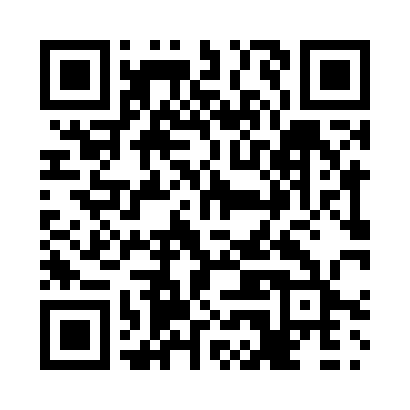 Prayer times for Mannhurst, New Brunswick, CanadaMon 1 Jul 2024 - Wed 31 Jul 2024High Latitude Method: Angle Based RulePrayer Calculation Method: Islamic Society of North AmericaAsar Calculation Method: HanafiPrayer times provided by https://www.salahtimes.comDateDayFajrSunriseDhuhrAsrMaghribIsha1Mon3:355:351:256:499:1511:152Tue3:365:351:256:499:1511:153Wed3:375:361:256:499:1511:144Thu3:385:371:266:499:1411:135Fri3:395:371:266:499:1411:126Sat3:405:381:266:499:1411:117Sun3:415:391:266:489:1311:108Mon3:435:401:266:489:1311:099Tue3:445:411:266:489:1211:0810Wed3:455:411:276:489:1111:0711Thu3:475:421:276:489:1111:0612Fri3:485:431:276:479:1011:0513Sat3:505:441:276:479:1011:0414Sun3:515:451:276:479:0911:0215Mon3:535:461:276:469:0811:0116Tue3:545:471:276:469:0710:5917Wed3:565:481:276:459:0610:5818Thu3:575:491:276:459:0610:5619Fri3:595:501:276:449:0510:5520Sat4:015:511:286:449:0410:5321Sun4:035:521:286:439:0310:5222Mon4:045:531:286:439:0210:5023Tue4:065:541:286:429:0110:4824Wed4:085:551:286:429:0010:4725Thu4:095:561:286:418:5810:4526Fri4:115:571:286:408:5710:4327Sat4:135:591:286:408:5610:4128Sun4:156:001:286:398:5510:3929Mon4:176:011:286:388:5410:3830Tue4:186:021:286:378:5210:3631Wed4:206:031:276:378:5110:34